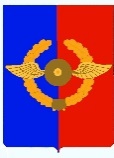 Российская ФедерацияИркутская областьУсольское районное муниципальное образованиеАДМИНИСТРАЦИЯ Городского поселенияСреднинского муниципального образованияП О С Т А Н О В Л Е Н И Е                              От 21.05.2018 г.                                п. Средний                                                   № 45               О внесении изменений в муниципальную программу «Устойчивое развитие экономической базы городского поселения Среднинского муниципального образования на 2017-2020 годы» В связи с необходимостью корректировки финансирования основных мероприятий муниципальной программы «Устойчивое развитие экономической базы городского поселения Среднинского муниципального образования на 2017-2020 годы», руководствуясь ст. 179 Бюджетного кодекса Российской Федерации, в соответствии с Порядком разработки, утверждения и реализации муниципальных программ Среднинского муниципального образования, утверждённым постановлением от 02.11.2017 года № 76, руководствуясь ст.ст. 23, 47 Устава городского поселения Среднинского  муниципального образования, Администрация городского поселения Среднинского муниципального образованияПОСТАНОВЛЯЕТ:Внести изменения в муниципальную программу «Устойчивое развитиеэкономической базы городского поселения Среднинского муниципального образования на 2017-2020 годы» (далее - Программа), утвержденную постановлением администрации от 13.11.2017 г. № 78 (в редакции от 19.02.2018 г. №13)1.1. В паспорте муниципальной программы «Устойчивое развитие экономической базы городского поселения Среднинского муниципального образования» на 2017-2020 годы» ресурсное обеспечение и перечень мероприятий изложить в новой редакции;1.2.  В паспорте подпрограммы 2 «Обеспечение деятельности администрации городского поселения Среднинского муниципального образования на 2017-2020 годы ресурсное обеспечение и перечень мероприятий изложить в новой редакции;2. Главному специалисту по бюджетной политике Щерба Н.П.  учесть данные изменения при финансировании мероприятий Программы;3. Специалисту делопроизводителю – Сопленковой О.А. опубликовать в средствах массовой информации и на официальном информационном сайте в сети Интернет;4. Настоящее постановление вступает в силу после дня официального опубликования;5. Контроль за исполнением настоящего постановления оставляю за собойИсполняющая обязанности главы городского поселения Среднинского муниципального образования                        Т.Е. СагитоваУТВЕРЖДЁНОПостановлением Администрациигородского поселенияСреднинского муниципальногообразования от 21.05.2018г. №45Муниципальная программа «Устойчивое развитие экономической базы городского поселения Среднинского муниципального образования на 2017-2020 годы»ПАСПОРТ ПРОГРАММЫТаблица 1Ресурсное обеспечение реализации муниципальной программы за счет средств бюджета городского поселения муниципального образования «Устойчивое развитие экономической базы городского поселения Среднинского муниципального образования на 2017-2020 годы»Таблица 2Прогнозная (справочная) оценка ресурсного обеспечения реализации муниципальной программы за счет всех источников финансирования«Устойчивое развитие экономической базы городского поселения Среднинского муниципального образования 2017–2020 годы»Таблица 2ПАСПОРТ  ПОДПРОГРАММЫ 2 «ОБЕСПЕЧЕНИЕ ДЕЯТЕЛЬНОСТИ АДМИНИСТРАЦИИ городского поселения СРЕДНИНСКОГО МУНИЦИПАЛЬНОГО ОБРАЗОВАНИЯ на 2017-2020 годы.»Таблица 1Ресурсное обеспечение реализации муниципальной программы за счет средств бюджета городского поселения муниципального образования «Устойчивое развитие экономической базы городского поселения Среднинского муниципального образования на 2017-2020 годы»Таблица 2Прогнозная (справочная) оценка ресурсного обеспечения реализации подпрограммы за счет всех источников финансирования«Обеспечение деятельности администрации городского поселения Среднинского муниципального образования" на 2017-2020 годы»Ресурсное обеспечение муниципальной программыОбъем бюджетных ассигнований на реализацию муниципальной программы на весь срок ее действия составляет 57 794,1 тыс. руб. Финансирование реализации муниципальной программы осуществляется за счет средств местного бюджета. Объем бюджетных ассигнований на реализацию подпрограмм составляет:Подпрограмма 1. Обеспечение функционирования главы городского поселения на 2017-2020 гг.» – 6 011,00 тыс. руб.;Подпрограмма 2. Обеспечение деятельности администрации городского поселения Среднинского муниципального образования и основных мероприятий программы на 2017-2020гг. – 51 783,1 тыс. руб.;Ресурсное обеспечение муниципальной программыОбщий объем финансирования муниципальной программы за счет средств местного бюджета составит 56 505,1 тыс. руб., в том числе по годам:Ресурсное обеспечение муниципальной программы2017 год – 13 968,2 тыс. руб.Ресурсное обеспечение муниципальной программы2018 год – 15 762,80 тыс. руб.Ресурсное обеспечение муниципальной программы2019 год – 13 940,40 тыс. руб.Ресурсное обеспечение муниципальной программы2020 год – 14 122,70 тыс. руб.Ресурсное обеспечение муниципальной программыВсего 57 794,1 тыс. руб.Ожидаемые результаты реализации  муниципальной  программыСоздание условий для повышения уровня и качества жизни.Создание условий для повышения эффективности финансового управления в целях обеспечения потребностей граждан и общества в муниципальных услугах, увеличения их доступности и качества.Внедрение программно-целевого принципа управления расходами муниципального образования.Совершенствование системы распределения и перераспределения муниципальных финансов.Сокращение уровня (недопущение возникновения) просроченной кредиторской задолженности.Рост качества управления муниципальными финансами и сокращение нарушений бюджетного законодательства.№ 
п/пНаименование подпрограммы, мероприятия подпрограммы, отдельного мероприятияОтветственный исполнитель, соисполнителиРасходы городского поселения Среднинского муниципального образования (тыс. руб.), годыРасходы городского поселения Среднинского муниципального образования (тыс. руб.), годыРасходы городского поселения Среднинского муниципального образования (тыс. руб.), годыРасходы городского поселения Среднинского муниципального образования (тыс. руб.), годыВсего№ 
п/пНаименование подпрограммы, мероприятия подпрограммы, отдельного мероприятияОтветственный исполнитель, соисполнителиочередной финансовый год          2017первый год планового периода 2018второй год планового периода 2019202012345678Муниципальная программа " Устойчивое развитие экономической базы городского поселения Среднинского муниципального образования на 2017-2020 годывсего, в том числе:Муниципальная программа " Устойчивое развитие экономической базы городского поселения Среднинского муниципального образования на 2017-2020 годыАдминистрация городского поселения Средннского муниципального образованияПодпрограмма 2         "Обеспечение деятельности администрации городского поселения Среднинского муниципального образования" на 2014-2016 годыАдминистрация городского поселения Среднинского  муниципального образования12472,914237,712445,112627,451783,1Мероприятие 2.1             Расходы на выплату персоналу в целях обеспечения выполнения функций казенными учреждениямиАдминистрация городского поселения Среднинского  муниципального образования8430,59081,47947,77947,733407,3Мероприятие 2.2              Закупка товаров, работ и услуг для муниципальных нуждАдминистрация городского поселения Среднинского муниципального образования3373,15156,253947,44129,716606,45Наименование программы, подпрограммы, ведомственной целевой программы, основного мероприятияОтветственный исполнитель, соисполнители, участники, исполнители мероприятийИсточники финансированияОценка расходов
(тыс. руб.), годыОценка расходов
(тыс. руб.), годыОценка расходов
(тыс. руб.), годыОценка расходов
(тыс. руб.), годыОценка расходов
(тыс. руб.), годыНаименование программы, подпрограммы, ведомственной целевой программы, основного мероприятияОтветственный исполнитель, соисполнители, участники, исполнители мероприятийИсточники финансирования2017 год2018 год2019 год2020 годвсего123458910 Программа «Устойчивое развитие экономической базы городского поселения Среднинского муниципального образования 2017–2020 годы»всего, в том числе:всего13968,2015762,8013940,4014122,70  57794,1 Программа «Устойчивое развитие экономической базы городского поселения Среднинского муниципального образования 2017–2020 годы»всего, в том числе:областной бюджет (ОБ)---- Программа «Устойчивое развитие экономической базы городского поселения Среднинского муниципального образования 2017–2020 годы»всего, в том числе:средства, планируемые к привлечению из федерального бюджета (ФБ)- --- Программа «Устойчивое развитие экономической базы городского поселения Среднинского муниципального образования 2017–2020 годы»всего, в том числе:местный бюджет (МБ)13968,2015762,8013940,4014122,7057794,1 Программа «Устойчивое развитие экономической базы городского поселения Среднинского муниципального образования 2017–2020 годы»всего, в том числе:иные источники (ИИ) ---- Программа «Устойчивое развитие экономической базы городского поселения Среднинского муниципального образования 2017–2020 годы»Администрация Среднинского МОвсего13968,2015762,8013940,4014122,7057794,1 Программа «Устойчивое развитие экономической базы городского поселения Среднинского муниципального образования 2017–2020 годы»Администрация Среднинского МОобластной бюджет (ОБ)---- Программа «Устойчивое развитие экономической базы городского поселения Среднинского муниципального образования 2017–2020 годы»Администрация Среднинского МОсредства, планируемые к привлечению из федерального бюджета (ФБ)- --- Программа «Устойчивое развитие экономической базы городского поселения Среднинского муниципального образования 2017–2020 годы»Администрация Среднинского МОместный бюджет (МБ)13968,2015762,8013940,4014122,7057794,1 Программа «Устойчивое развитие экономической базы городского поселения Среднинского муниципального образования 2017–2020 годы»Администрация Среднинского МОиные источники (ИИ) ---- Программа «Устойчивое развитие экономической базы городского поселения Среднинского муниципального образования 2017–2020 годы»соисполнитель программы 1всего---- Программа «Устойчивое развитие экономической базы городского поселения Среднинского муниципального образования 2017–2020 годы»соисполнитель программы 1областной бюджет (ОБ)---- Программа «Устойчивое развитие экономической базы городского поселения Среднинского муниципального образования 2017–2020 годы»соисполнитель программы 1средства, планируемые к привлечению из федерального бюджета (ФБ)---- Программа «Устойчивое развитие экономической базы городского поселения Среднинского муниципального образования 2017–2020 годы»соисполнитель программы 1местный бюджет (МБ)---- Программа «Устойчивое развитие экономической базы городского поселения Среднинского муниципального образования 2017–2020 годы»соисполнитель программы 1иные источники (ИИ)---- Программа «Устойчивое развитие экономической базы городского поселения Среднинского муниципального образования 2017–2020 годы»соисполнитель программы 1участник 1…всего----участник 1…областной бюджет (ОБ)----участник 1…средства, планируемые к привлечению из федерального бюджета (ФБ)----участник 1…местный бюджет (МБ)----участник 1…иные источники (ИИ)----Ресурсное обеспечение подпрограммыОбщий объем финансирования подпрограммы и основных мероприятий за счет средств местного бюджета составит 50 007,1 тыс. руб., в том числе по годам:Ресурсное обеспечение подпрограммы2017 год – 12 472,9 тыс. руб.Ресурсное обеспечение подпрограммы2018 год – 14 237,7 тыс. руб.Ресурсное обеспечение подпрограммы2019 год – 12 445,10 тыс. руб.Ресурсное обеспечение подпрограммы2020 год – 12 627,40 тыс. руб.Ресурсное обеспечение подпрограммыВсего 51 783,10 тыс. руб.№ 
п/пНаименование подпрограммы, мероприятия подпрограммы, отдельного мероприятияОтветственный исполнитель, соисполнителиРасходы городского поселения Среднинского муниципального образования (тыс. руб.), годыРасходы городского поселения Среднинского муниципального образования (тыс. руб.), годыРасходы городского поселения Среднинского муниципального образования (тыс. руб.), годыРасходы городского поселения Среднинского муниципального образования (тыс. руб.), годыВсего№ 
п/пНаименование подпрограммы, мероприятия подпрограммы, отдельного мероприятияОтветственный исполнитель, соисполнителиочередной финансовый год          2017первый год планового периода 2018второй год планового периода 20192020123456781Подпрограмма 2         "Обеспечение деятельности администрации городского поселения Среднинского муниципального образования" на 2017-2020 годыАдминистрация городского поселения Среднинского  муниципального образования12472,914237,712445,112627,451783,12Мероприятие 2.1             Расходы на выплату персоналу в целях обеспечения выполнения функций казенными учреждениямиАдминистрация городского поселения Среднинского  муниципального образования8430,59081,47947,77947,733407,3Мероприятие 2.2              Закупка товаров, работ и услуг для муниципальных нуждАдминистрация городского поселения Среднинского муниципального образования3373,14475,23947,44129,715925,42Основное мероприятие 1 «Обеспечение финансовыми средствами резервного фонда городского поселения Среднинского муниципального образования» на 2017-2020годыАдминистрация городского поселения Среднинского муниципального образования200,00200,0200,0200,0800,03Основное мероприятие 2 «Информационное обеспечение Среднинского муниципального образования» на 2017-2020 годыАдминистрация городского поселения Среднинского муниципального образования189,0178,0150,0150,0667,04Основное мероприятие 3 «Осуществление полномочий Российской Федерации в области содействия занятости населения, включая расходы по осуществлению этих полномочий на 2017-2020годы»Администрация городского поселения Среднинского муниципального образования 169,20200,0200,0200,0769,205Основное мероприятие 4 «Межбюджетные трансферты бюджетам муниципальных районов из бюджетов поселений и межбюджетные трансферты бюджетам поселений из бюджетов муниципальных районов на осуществление части полномочий по решению вопросов местного значения в соответствии с заключенными соглашениями на 2017-2020г.»Администрация городского поселения Среднинского муниципального образования111,1103,0100,0214,11Наименование программы, подпрограммы, ведомственной целевой программы, основного мероприятияОтветственный исполнитель, соисполнители, участники, исполнители мероприятийИсточники финансированияОценка расходов
(тыс. руб.), годыОценка расходов
(тыс. руб.), годыОценка расходов
(тыс. руб.), годыОценка расходов
(тыс. руб.), годыОценка расходов
(тыс. руб.), годыНаименование программы, подпрограммы, ведомственной целевой программы, основного мероприятияОтветственный исполнитель, соисполнители, участники, исполнители мероприятийИсточники финансирования2017 год2018 год2019 год2020 годвсего123458910 Подпрограмма «Обеспечение деятельности администрации городского поселения Среднинского муниципального образования" на 2017-2020 годы»всего, в том числе:всего12472,914237,712445,1012627,4051783,1 Подпрограмма «Обеспечение деятельности администрации городского поселения Среднинского муниципального образования" на 2017-2020 годы»всего, в том числе:областной бюджет (ОБ)---- Подпрограмма «Обеспечение деятельности администрации городского поселения Среднинского муниципального образования" на 2017-2020 годы»всего, в том числе:средства, планируемые к привлечению из федерального бюджета (ФБ)- --- Подпрограмма «Обеспечение деятельности администрации городского поселения Среднинского муниципального образования" на 2017-2020 годы»всего, в том числе:местный бюджет (МБ)12472,914237,712445,1012627,4051783,1 Подпрограмма «Обеспечение деятельности администрации городского поселения Среднинского муниципального образования" на 2017-2020 годы»всего, в том числе:иные источники (ИИ) ---- Подпрограмма «Обеспечение деятельности администрации городского поселения Среднинского муниципального образования" на 2017-2020 годы»Администрация Среднинкого МОвсего12472,914237,712445,1012627,4051783,1 Подпрограмма «Обеспечение деятельности администрации городского поселения Среднинского муниципального образования" на 2017-2020 годы»Администрация Среднинкого МОобластной бюджет (ОБ)---- Подпрограмма «Обеспечение деятельности администрации городского поселения Среднинского муниципального образования" на 2017-2020 годы»Администрация Среднинкого МОсредства, планируемые к привлечению из федерального бюджета (ФБ)- --- Подпрограмма «Обеспечение деятельности администрации городского поселения Среднинского муниципального образования" на 2017-2020 годы»Администрация Среднинкого МОместный бюджет (МБ)12472,914237,712445,1012627,4051783,1 Подпрограмма «Обеспечение деятельности администрации городского поселения Среднинского муниципального образования" на 2017-2020 годы»Администрация Среднинкого МОиные источники (ИИ) ---- Подпрограмма «Обеспечение деятельности администрации городского поселения Среднинского муниципального образования" на 2017-2020 годы»соисполнитель программы 1всего---- Подпрограмма «Обеспечение деятельности администрации городского поселения Среднинского муниципального образования" на 2017-2020 годы»соисполнитель программы 1областной бюджет (ОБ)---- Подпрограмма «Обеспечение деятельности администрации городского поселения Среднинского муниципального образования" на 2017-2020 годы»соисполнитель программы 1средства, планируемые к привлечению из федерального бюджета (ФБ)---- Подпрограмма «Обеспечение деятельности администрации городского поселения Среднинского муниципального образования" на 2017-2020 годы»соисполнитель программы 1местный бюджет (МБ)---- Подпрограмма «Обеспечение деятельности администрации городского поселения Среднинского муниципального образования" на 2017-2020 годы»соисполнитель программы 1иные источники (ИИ)---- Подпрограмма «Обеспечение деятельности администрации городского поселения Среднинского муниципального образования" на 2017-2020 годы»соисполнитель программы 1участник 1…всего----участник 1…областной бюджет (ОБ)----участник 1…средства, планируемые к привлечению из федерального бюджета (ФБ)----участник 1…местный бюджет (МБ)----участник 1…иные источники (ИИ)----